                                                                                                                                                                                                       О Т К Р Ы Т О Е    А К Ц И О Н Е Р Н О Е     О Б Щ Е С Т В О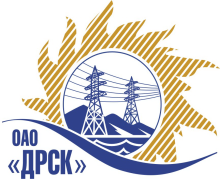 Открытое акционерное общество«Дальневосточная распределительная сетевая  компания»ПРОТОКОЛ ВЫБОРА ПОБЕДИТЕЛЯПРЕДМЕТ ЗАКУПКИ: право заключения Договора на выполнение работ: Закупка № 76 - Строительство закрытой стоянки РПБ Шимановский РЭС (с ПИР) филиал «АЭС».Закупка проводится согласно ГКПЗ 2015г. года, раздела  2.1.1 «Услуги КС» № 76 на основании указания ОАО «ДРСК» от  12.11.2014 г. № 293.Плановая стоимость закупки:  5 500 000,00       руб. без НДС.ПРИСУТСТВОВАЛИ: постоянно действующая Закупочная комиссия 2-го уровня.ВОПРОСЫ, ВЫНОСИМЫЕ НА РАССМОТРЕНИЕ ЗАКУПОЧНОЙ КОМИССИИ: О признании закупки несостоявшейся.РАССМАТРИВАЕМЫЕ ДОКУМЕНТЫ:Протокол вскрытия от 02.12.2014г. № 56/УКС-ВВОПРОС 1 «О признании закупки несостоявшейся»ОТМЕТИЛИ:Поскольку на дату окончания приема предложений в электронный сейф площадки b2b-energo.ru поступило только одно предложение (ООО "СтройГрад" (675000, Россия, Амурская обл., г. Благовещенск, ул. Нагорная, д. 29) на сумму 5 225 000,00 руб. (цена без НДС) предлагается признать открытый запрос предложений несостоявшимся и провести повторно.РЕШИЛИ:1. Признать открытый запрос предложений на право заключения договора на выполнение работ: Закупка № 76 - Строительство закрытой стоянки РПБ Шимановский РЭС (с ПИР) филиал «АЭС» несостоявшимся и провести повторно.ДАЛЬНЕВОСТОЧНАЯ РАСПРЕДЕЛИТЕЛЬНАЯ СЕТЕВАЯ КОМПАНИЯУл.Шевченко, 28,   г.Благовещенск,  675000,     РоссияТел: (4162) 397-359; Тел/факс (4162) 397-200, 397-436Телетайп    154147 «МАРС»;         E-mail: doc@drsk.ruОКПО 78900638,    ОГРН  1052800111308,   ИНН/КПП  2801108200/280150001№ 56/УКС-ВПг. Благовещенск                    .12.2014 г.